Our swim meet took place on Monday October 26th, 2015 at the school pool. Here are some of the highlights of our fun filled day. 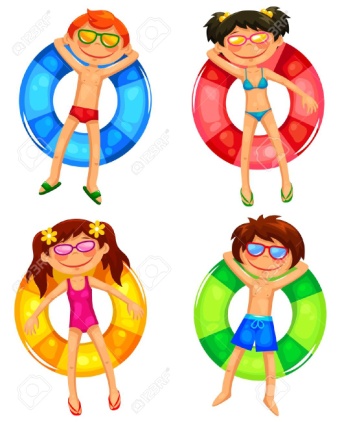 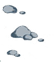 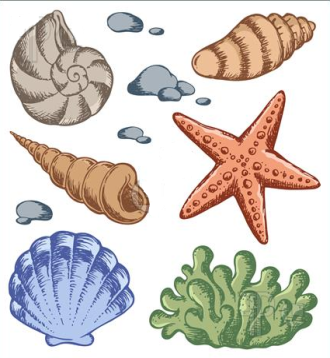 The students put their all into it, 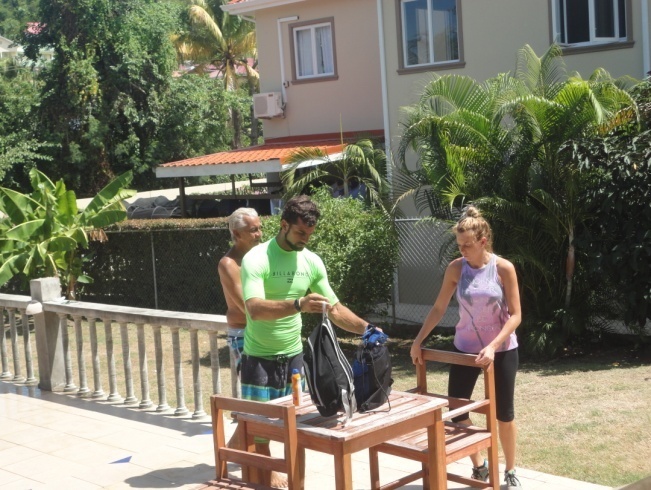 in the hope of scoring points for 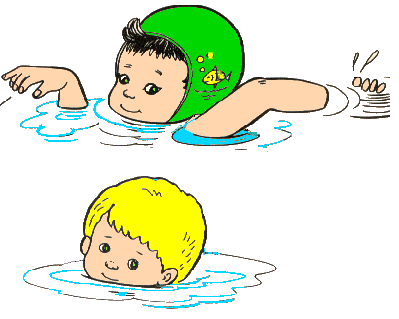 their respective houses. 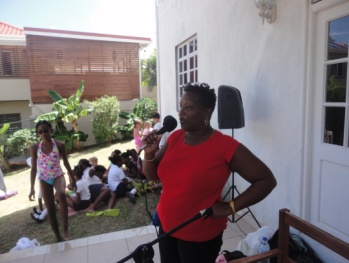 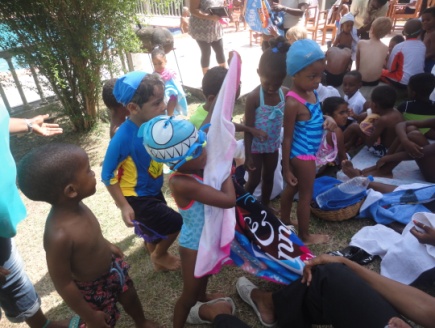 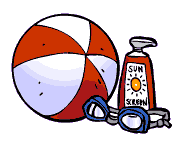 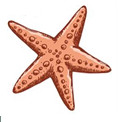 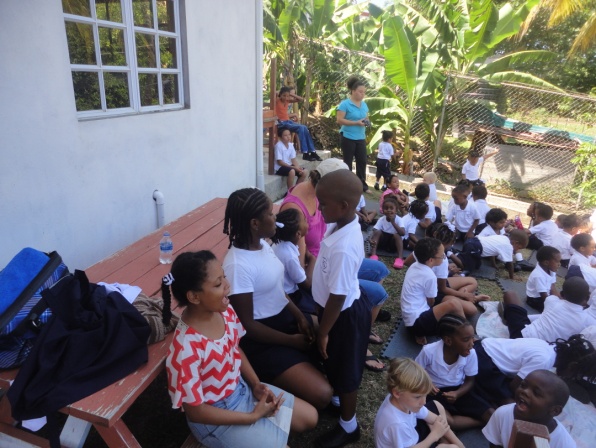 All grades participated from Pre kindergarten to Grade 11. 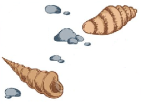 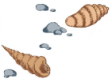 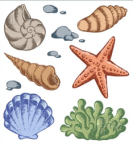 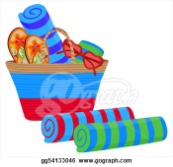 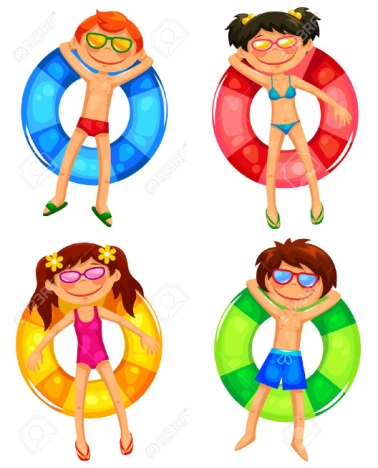 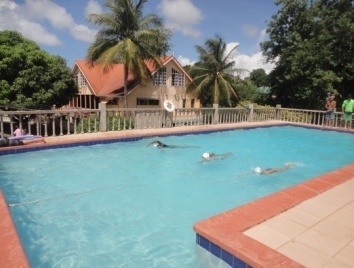 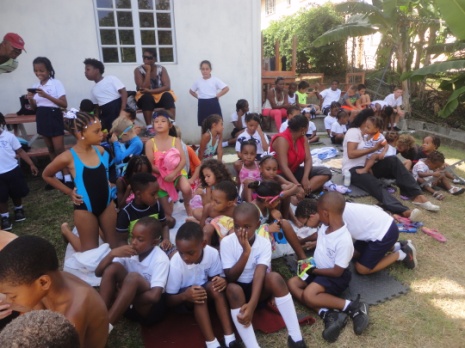 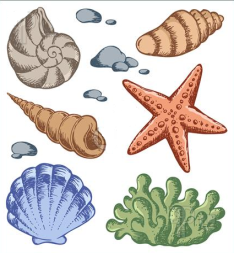 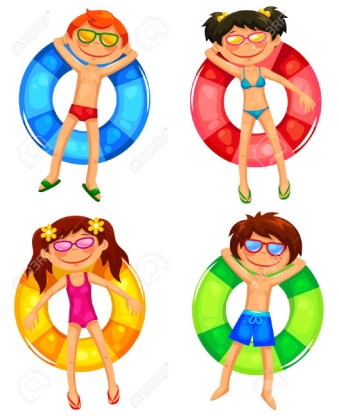 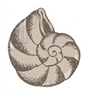 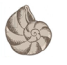 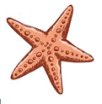 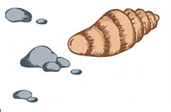 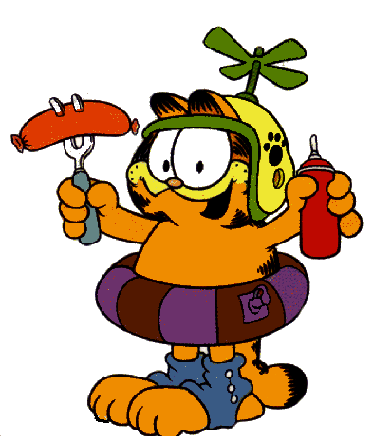 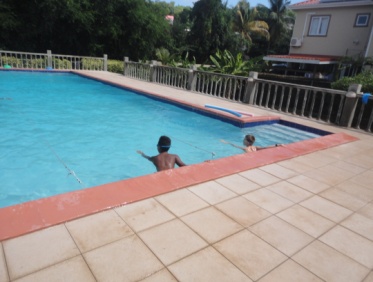 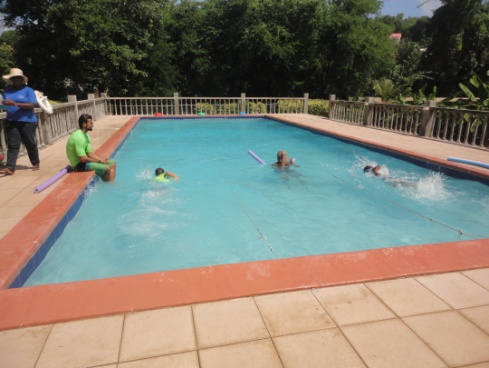 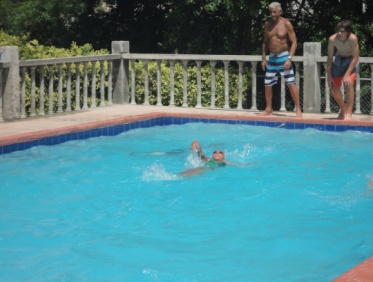 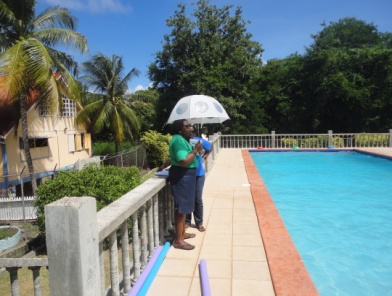 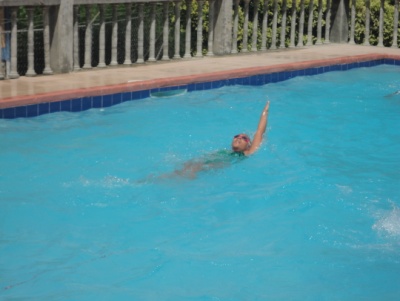 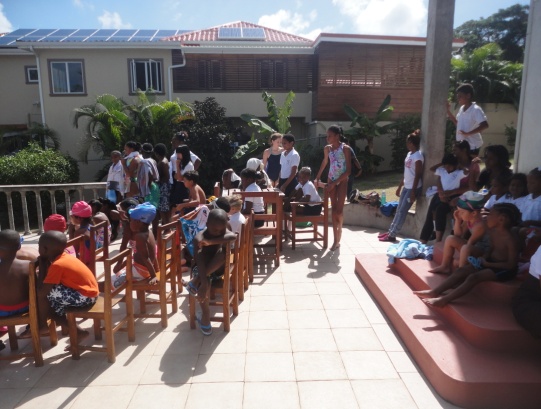 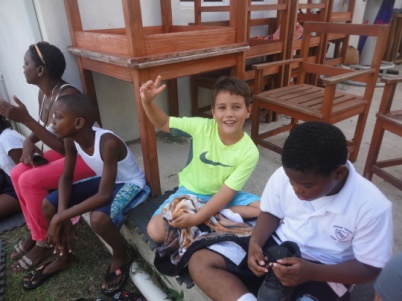 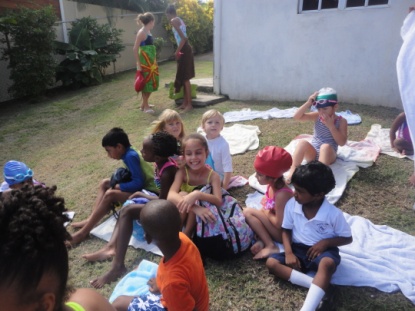 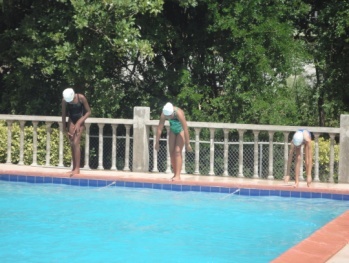 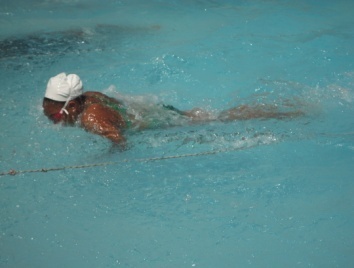 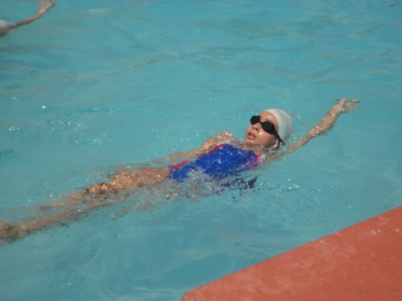 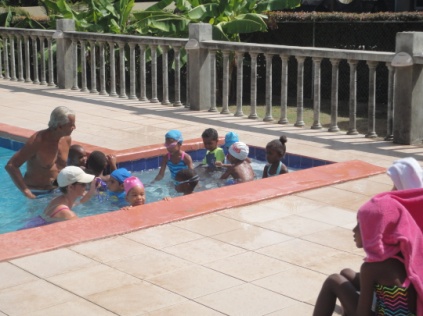 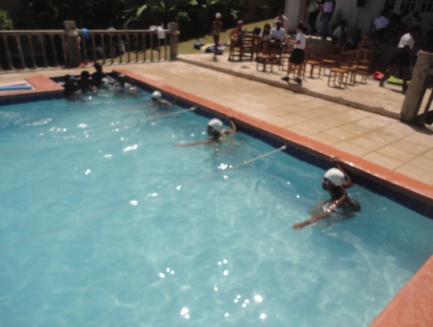 